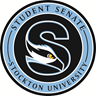 STOCKTON UNIVERSITYSTUDENT SENATENotice of MeetingOctober 23rd, 20184:30 PMAtlantic City Campus: B119/B120Galloway, New Jersey 08205609-652-4845Student Senate Meeting AgendaSeptember 25th, 2018PageI. 	Full Meeting: September 25th, 2018	A. Call to Order/Roll Call							…3	B. Approval of Minutes 							…3	D. President Report								…4E. Vice President Report 							…4	F. Committee Reports		i.    Finance 								…5		ii.   Student Affairs							…5-6		iii.  Academic Affairs	 						…6		iv.  Governmental Affairs					            …6-7		v.   Public Relations					                        …7	F. Announcements/Comments from the Senators				…7-10G. Announcements/Comments from the Public  			          …10-11                                                                 	H. Adjournment						                       …11II. 	Committee MeetingCommittee Reports						President’s Address						           …12Vice President’s Address						           …13	Finance							            …14-16		ii.   Academic Affairs						          …17-18		iii.  Governmental Affairs					          …19		iv.  Public Relations						          …20		v.   Student Affairs					           	          …21-24III.	Additional Update to the Student Body	           			        …25-26STUDENT SENATE FULL MEETINGSeptember 25th, 2018 (2018-2019)Presiding: 		Katie CoburnMembers present: 	Monica O’KaneBridget AntwiStephen BatchelderMeghan CasperRyan GreeneAdjoa CofieAriana DiFillipoSamuel ConneryRosheka FaulknerAlexis FranklinSamantha KellyThomas LloydRawan MaroufMatthew MamounisJessica McGarveyTed OnuwaFeny PatelSyeda SanjidhaChioma UkaDavid VakninMembers late:		O’Neil BygraveMembers Absent: 	Irene StanleyAgenda/Business: Stockton Student Senate met on September 25th, 2018 to update the student body.Approval of MinutesPresident Coburn called the meeting to order at 4:32 pm and motioned to approve the minutes of the full Senate meeting on May 1st, 2018: Which was seconded by Senator Greene    Motion Approved: 20-0-1** Senators Abstained: President Coburn** Senators Left Early*** Article VII, Sec. 2, Clause C - Class Excuse: Senators Left after 05:55pm**** There were 26 Senators present for this ‘Full Senate Meeting.’***** There are now 27 Senators seated in Stockton Student Senate.****** New Student Senators were sworn in, and accepted the oath of office.President’s ReportPresident Coburn began her report by welcoming everyone to the meeting. She explained that improvements are to be made to the Women’s Gender and Sexuality Center as a result of increased funding. President Coburn then announced that members of the senate have met with representatives from DumontJanks to discuss comments about the draft of Stockton’s strategic planning initiative. She also announced that the draft of this initiative is available to students, faculty, and staff on the “Planning” tab of the Stockton Go Portal, and that there is a space to leave comments and recommendations. President Coburn then announced that Student Senate is hosting an event called “Town Hall 2.0” on October 2nd, 2018 at 4:40pm in the Campus Center Event Room. This will be an open forum for students to express their concerns and get questions answered by representatives from Stockton’s administration. She expressed the importance of student attendance at this event, which will allow the senate to become further aware of specific student concerns and opinions.  President Coburn then announced that this month’s elected Senator of the Month is Senator Adjoa Cofie.President Coburn concluded her report.Vice President’s ReportPresident Coburn yielded the floor to Vice President O’Kane for the Vice President’s report. 	Vice President O’Kane began her report by explaining that everyone should have received an agenda detailing the content of today’s meeting with an overview of Robert’s Rules of Order. She then thanked everyone for their attendance at events thus far in the semesterVice President O’Kane concluded her report and yielded the floor back to President Coburn.FinancePresident Coburn yielded the floor to Chair Greene for the Finance Committee report.Chair Greene stated that the Finance Committee will continue meeting to discuss supplemental on Tuesdays and 5:00pm. He explained that they have been collaborating with Jen Potter to discuss a corporate social responsibility portfolio for Stockton’s investments to ensure that they are aligned with the institution’s ethics and values. Chair Greene reported and moved the following supplemental request on the Senate Floor:Stockton University Active Minds request for $5,730.00 for twenty-six Suicide Prevention Fall Semester events. There is a motion on the floor to approve the supplemental request by Stockton University Active Minds in the amount of $5,730.00. The request is for events throughout Suicide Prevention Month.The Active Minds president, Julie, further explained that the club has twenty-six events planned. She also announced that the results of screening reveal elevated risk for suicide and depression across populations on campus, and that the club is conducting further research regarding these findings. Julie then explained the details of numerous, diverse mental awareness events that are scheduled. She also reminded the student body of the Depression Screening Training that is to be held immediately following the full senate meeting.Senator Cofie asked if any events have been planned by the club for the Spring Semester in addition to these twenty-six for this Fall, and if the club has allocated funds for these Spring events. Julie announced that events are planned for the Spring, and that the club has invested time and resources thus far.Senator Second: Chair DiFillipoMotion Passed: 21-0-1*Chair Greene concluded his report and yielded the floor back to President Coburn.Student AffairsPresident Coburn yielded the floor to Chair Cofie for the Student Affairs report.Chair Cofie first announced that the Student Affairs Committee has begun weekly tabling on Wednesdays and Thursdays from 1:00-2:00pm in the food court to listen to student concerns and suggestions. She explained that common topics expressed by students were parking, AC shuttles, Chartwells services, and diversity. Chair Cofie then explained that the Student Senate hosted a session at officer training in which they educated student leaders about the responsibilities of the Student Senate and how to apply for supplemental for their clubs.She then announced that the committee has maintained contact with Craig Stambaugh and Mike Sullivan regarding shuttle services, and that data is being collected and analyzed. Chair Cofie explained that an email will be sent to the student body regarding any updates on this situation. She then explained that one goal of the Student Affairs committee this year is to improve diversity and inclusion on campus, and that there has been collaboration with committees from the Faculty Senate to address retention rates of minority students and faculty. Chair Cofie then announced that she is serving as the Student Senate representative on the new Multicultural Community Council to be the voice of minority students. She also explained that the university is looking into more diversity in the counseling services. Chair Cofie announced that the committee has an upcoming meeting with Chartwells to discuss food services. She announced that a fundraiser will begin for the Women’s Gender and Sexuality Center.Chair Cofie concluded her report and yielded the floor back to President Coburn.Academic AffairsPresident Coburn yielded the floor to Chair Onuwa for the Academic Affairs report.	Chair Onuwa began his report by announcing some upcoming events to be held by the committee. The first being “Cookies and Credit” at which students can learn about building credit and budgeting their earnings. Another event titled “How to Build a Better Me” is also planned, which will be a panel discussion about personal improvement throughout college. Chair Onuwa also explained that students have expressed concerns about weekend library hours and the diversity of programming, and that he is working on improvements in these areas. He announced that he is working on cultural awareness programs to improve inclusion on campus.Chair Onuwa concluded his report and yielded the floor back to President Coburn. Governmental AffairsPresident Coburn yielded the floor to Chair Lloyd for the Governmental Affairs report.Chair Lloyd first introduced the members of his committee. He then explained that the Congressional District 2 Debate is upcoming between Seth Grossman and Jeff VanDrew, at which Student Senate will send volunteers. Chair Lloyd then explained that he will collaborate with representatives from the Stockton Republicans and the Stockton Democrats to discuss the pursuance of joint goals this semester. He then announced that events similar to last year’s “Pizza and Politics” will be held this year to attempt to increase student involvement and awareness of the political climate.Chair Lloyd concluded his report and yielded the floor back to President Coburn.Public RelationsPresident Coburn yielded the floor to Chair DiFillipo for the Public Relations Committee report. Chair DiFillippo explained that the committee has been working on the upcoming Freshman Transfer election, which will be held October 8th-10th. She announced that the committee successfully tabled at OspreyFest and the Get Involved Fair. Chair DiFillipo explained that senate interest meetings were held throughout the previous week, and that the Campaigns Procedural Meeting is upcoming which will initiate the Freshman Transfer elections. Chair DiFillipo concluded her report and yielded the floor back to President Coburn. Announcements/Comments from the Senators:President Dambroski opened the floor to the Senators.The Student Senate advisor, Jeff Wakemen, reminded the senate that the meeting is a time for the senators to have a conversation with one another and to ask questions regarding the work that is being completed by the various committees. Senator Antwi brought up the issue of an increase in parking ticket fines on campus. She asked why the increase occurred.Senator Cofie explained that she met with Chris Catching last week and he explained that Stockton’s parking is incredibly inexpensive in comparison to other institutions, so an increase in ticket price was necessary to compensate for parking improvements and maintenance of facilities. Senator Antwi then asked about the reserved parking spaces in Lots 6 and 8. Senator Cofie then explained that she met yesterday with Craig Stambaugh and Mike Sullivan to discuss this, and they explained that the spots are reserved for faculty that must travel between the Atlantic City and the Galloway Campus. She also explained that faculty members pay to have these spots reserved.President Coburn explained that she sat on the Parking Committee last year when these changes were voted upon, and that they were heavily discussed.Senator Mamounis then stated the importance of the availability of these reserved spots for faculty and staff members to allow them to best serve the students. Senator Greene then asked if the hiring of more diverse counseling staff would be an extension of the existing staff or if replacements would be made in the department.Senator Cofie explained that an expansion of the counseling center is definitely necessary and that work is being done in this regard but is still in its beginning stages.Senator Marouf then proposed that instead of expanding the staff, the institution could possibly work to improve the cultural awareness of the current staff. Senator Cofie then explained that improvements are being made in this respect, and that measures to report racially-charged incidents are being more heavily broadcasted on campus. Senator Cofie then asked the senators for their opinions or concerns about reintroducing the late-night hours at the Lakeside Lodge.Senator Onuwa then introduced the idea of extending the N-Wing Student Restaurant hours.Senator Cofie then stated that she spoke with Stephanie Moyer about this, and she explained that this change in operating hours did occur in the past, but that it was not financially sound for N-Wing to maintain.Senator Franklin then proposed that the Lakeside Lodge hours could possibly only be extended during finals week to make it more reasonable and to improve customer turnout. Senator DiFillipo reminded the student body that elections for new senators will be open from October 8th to October 10th, and that the link will be sent through an upcoming email.Senator Mamounis announced that four spots are to be filled, and that there are currently fourteen applicants. Senator Kelly then brought up concerns regarding the registration of guests in Atlantic City. She explained that the inconvenience of having to register in person will deter students from actually registering their guests, which will lead to an inaccurate representation of building occupants. She also expressed concern with the time constraints for registering guests.Steve Radwanski then answered that guests can be registered up until midnight, and that in-person registration was introduced so that staff could visually identify guests which provides a level of security that online registration does not.Senator Faulkner then asked if there was an issue in the past with problematic students gaining access to campus.Steve Radwanski explained that policies and procedures are reviewed each year, and this was an area that could be improved.Senator Franklin then explained that it is very inconvenient to check-in a guest in person, and that this will deter students from registering their guests. They asked if this was a concern that was discussed while reviewing the policy update. Steve Radwanski stated that they would like to prioritize safety over practicality, and that obstacles can be worked through. Senator Faulkner then asked if there is a way to control for unregistered guests on campus.Steve Radwanski explained that there is no way to control for this, but that if an unregistered guest is discovered, the Stockton students responsible will be held accountable. He also explained that on the housing satisfaction survey that is conducted each year, Stockton scores the highest in the area of safety and security. He expressed that maintaining a sense of security is necessary to allow students to focus on their academics. Senator Kelly asked if there is a way to assess the use of the new policy by monitoring the number of guest registrations this year and comparing the numbers with the old system. Steve Radwanski then explained that he can meet with representatives and provide numerical data and that he can definitely provide information about such comparisons. Senator Uka then explained that there have been concerns among the Atlantic City RA population about navigating the new system. She explained that the training tutorial was insufficient, and that further guidance is needed in regard to use of the updated system. She also asked about how a student is able to register a guest prior to the guest’s physical arrival on campus.Steve Radwanski explained that students are able to register guests in advance, but then still must check the guest in, in-person, upon arrival. Steve then spoke about improvements being made to the Atlantic City campus buildings in regard to the fire alarms, front door access, and security. He explained that he is always available and eager to meet with anyone with concerns and then announced that his contact number is 609-217-3555.President Coburn then reiterated that the Town Hall event will be held on October 2nd.Announcements/Comments from the Public: President Coburn opened the floor to the public.Tom Roth, the Bursar at Stockton, announced that graduation applications are due October 1st, and that all financial aid will be coming in on October 1st. He announced that the refund process will begin on October 5th, and that students should sign up for direct deposit. Tom then explained that Financial Aid would appreciate support from the Public Relations committee about informing students of the FAFSA events that are upcoming. Stephen Davis, the Assistant Vice President for Inclusion and Wellness, commended the senate for their work on improving the university. He announced that he is eager to meet with students and that he is always thankful to receive suggestions and concerns.   Jeff Wakemen then announced that University Weekend is about a week away, and that the Social Justice Weekend is being planned and will be held on November 16th-18th. He explained that an application for attendance on this trip will be emailed next week.Chris Catching then explained that the administration hopes to promote a safe and healthy community, to promote belonging, to promote post-graduate success, and to strengthen strategies and resources. He explained that none of this important work can be done without all of the help from the senate. Chris expressed his excitement to work with the students this year, and announced that he is always available to discuss concerns and suggestions. Steve Radwanski then discussed the recently published article in the Argo regarding the housing situation at Stockton. He expressed his disappointment that no one came to speak with him about the article, since there were many falsehoods that could have been addressed. He explained that he will be writing a response article for the Argo to address these falsehoods and to provide more accurate information to the student body. Steve reported that students are never turned away from housing, and that there are currently fifty vacancies on campus, indicating that the institution is not overcrowded or over-inhabited. He also explained that Stockton is one of the only institutions to guarantee four years of housing to its students. Senator Cofie then expressed that transparency on behalf of administration is very important in the dissemination of accurate information, and in reducing the circulation of falsehoods. Senator Franklin then asked why overflow freshman are not placed in Housing 5, as opposed to Housing 1, since Housing 5 is more similar to traditional freshman housing. Steve Radwanski explained that freshmen are placed in Housing 1 because of the pricing disparities and affordability. He also mentioned that some initiatives are being discussed to generate a more inviting community for the freshmen in Housing 1, and that more RAs have been hired for Housing 1. AdjournmentPresident Coburn stated that the meeting was adjourned at 5:41 pm.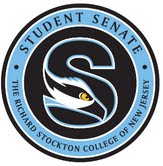 President’s Report to the Stockton Community:October 23rd, 2018Good afternoon and welcome to the second meeting of the semester. On October 2nd, Student Senate hosted an event called Town Hall 2.0. The intent behind this event was to give students a space to ask questions and make comments to administers. We had a fairly good turnout for this event. I would like to thank Amy Jones, Joe Thompson, Adrian Wiggins, Cindy Parker, and Stephan Davis for being present. I would also like to thank all of the students who came out and ask questions or presented concerns. One of the biggest pieces of feedback we got was that some students would like a similar event, but in a less formal setting. The Senate would like to announce that we will holding another less formal Town Hall event on November 20th in the Campus Center event room at 4:30. The Student Affairs Committee is working to plan this so I will let them speak about it more.Last Friday, Alexis Franklin and I met with Vice President of Student Affairs Chris Catching and Assistant President of Student Affairs, Inclusion and Wellness to discuss updates for Resolution SP18-003 Recommendation to Change Sexual Assault Policy and Promote Students’ Victim Support and Resiliency Services. We sent out an email earlier today with this the information we got at this meeting and we can also include a copy of it in our minutes for everybody to look over. Also on last Friday, a few members of the executive cabinet met with some members of the provosts office. We discussed ways for senate to become more involved in academic affairs at Stockton. Academic Affairs chairperson Ted and I are going to work on setting up monthly meetings with the Provost and also are going to be tabling to promote the Atlantic City Campus survey tomorrow and Thursday.Last but not least, I would like to announce the Senator of the Month for the month of October as _________. 	-Katie CoburnPresident of Stockton University Student SenateVice President’s Report to the Stockton Community:October 23rd, 2018Good Afternoon! Thank you to everyone who came out! We really appreciate your support. We are so happy to have the opportunity to hold our full meeting for the month here in Atlantic City and hope to do so semesterly!	I would like to start by welcoming out new senators here today and congratulate you on getting elected!! I am so excited to get to know and work with you more this school year. 	Upcoming, we will be sending out an application for our second Chief of Staff position to give opportunity to those who ran in the election to still work with the senate! Please keep an eye out for this application and please put it into consideration! 	I have also been working on planning the semesterly Interclub Council meeting. The date is tentative as of right now but I am planning for it to take place November 20th at 4:30PM in the Board of Trustees. All club leaders and presidents, please keep an eye out for this and mark down the date! Invitations will be sent out as soon as everything is finalized. I look forward to seeing you all there!
-Monica O’KaneVice President of Stockton University Student Senate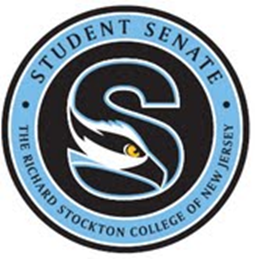 Committee ReportsDate: 			October 23rd, 2018Committee: 		Finance CommitteePresiding: 		Ryan William GreeneMembers Present: 	Senator David Vaknin			Senator Jess McGarvey 			Senator Sam Connery			Senator Stephen BatchelderMembers Absent: David Vaknin* Members Late: noneThe following supplemental requests are under $1,500 dollars and have been passedby the Finance Committee.The Finance Committee approved a Supplemental Request for Anthropology and SocialWork for a screening of the movie “Good Hair” to be held on November 12th, oncampus. The amount approved was $285.00.Total Cost (TC): $285.00 Club Contribution (CC): $0.00Personal Contribution (PC): $0.00 Original Amount Request (OAR): $285.00Motion Approved 5-0-0, Seconded by Stephen Batchelder.The Finance Committee approved a Supplemental Request for the Muslim StudentAssociation for a trip to the NY MET Museum on October 13th. The amount approvedwas $1,305.00 for 25-30 people.Total Cost (TC): $1,715.00 Club Contribution (CC): $410.00Personal Contribution (PC): $0.00 Original Amount Request (OAR): $1,305.00Motion Approved 5-0-0, Seconded by Jess McGarvey.The Finance Committee approved a Supplemental Request for Students for Justice inPalestine for their speaker, Dr. Maha Nassar, to come to campus and discuss similaritiesin the violence from the state used against Black American protestors in Ferguson,Missouri compared to the violence against Palestinians in the Gaza Strip. The amountapproved was $1,450.00.Total Cost (TC): $2,350.00 Club Contribution (CC): $900.00Personal Contribution (PC): $0.00 Original Amount Request (OAR): $1,450.00Motion Approved 5-0-0, Seconded by Jess McGarvey.The following supplemental request is over $1,500 dollars and will be voted on forthe consideration of the Student Senate.The Finance Committee has approved a Supplemental Request for Circle K for theirINSIGHT Camping Trip to be held on November 2nd through the 4th at Camp Mason,Hardwick, New Jersey. Fourteen students will be attending. The amount approved is$1,775.00 for 14 students.Total Cost (TC): $2,170.00 Club Contribution (CC): $0.00Personal Contribution (PC): $280.00 Original Amount Request (OAR): $1,890.00Motion Approved 4-0-0, Seconded by Jess McGarveyThe Finance Committee has approved a Supplemental Request for Dance Club for theirAmerican College Dance Association Northeastern Conference to be held on March 13ththrough the 17th at The College at Brockport (SUNY), Brockport, New York. Theamount approved was $3,950.00 for 18 students and 2 faculty.Total Cost (TC): $16,083.76 Club Contribution (CC): $3000.00Personal Contribution (PC): $8,213.76 Original Amount Request (OAR): $4,870.00Motion Approved 5-0-0, Seconded by Jess McGarvey.The Finance Committee has approved a Supplemental Request for Alpha Phi Omega fortheir Sectionals Conference to be held on November 10th all day in Montclair StateUniversity. The amount approved was $1,736.00 for 40 students.Total Cost (TC): $2,000.00 Club Contribution (CC): $0.00 (No Budget)Personal Contribution (PC): $0.00 Original Amount Request (OAR): $2,000.00Motion Approved 5-0-0, Seconded by Jess McGarvey.Date: 			October 23rd, 2018 Committee: 		Academic AffairsPresiding: 		Ted O. Onuwa JrMembers Present: 	Senator O’niel			Senator Meghan			Senator Bridget			Senator CampionMembers Absent: N/A	 Members Late: N/A	Agenda: We will be discussing the following…‘Cookies & Credit’ Event.The event was a success! Senator Onuwa presented a detailed presentation on how to affectively build your credit as a college student; while also giving students helpful tips on budgeting. Looking into Curriculums.	The academic affairs committee will be looking into general courses and all popular majors offered at the University to make sure they are preparing students for their desired career fields and life. Working with ‘Active Minds’ for mental health awareness!Many students face many or few symptoms of mental health disorders that goes untreated due to lack of knowledge they have towards; or even being unfamiliar that their symptoms relate to mental health. Academic Affairs will be working closely this academic year to bring awareness and solutions!Date: 			October 23rd, 2018Committee: 		Governmental AffairsPresiding: 		Tom LloydMembers Present: 	Rawan Maarouf			Chioma Uka			Irene Stanley			Matt NyceMembers Absent: 	none Members Late:	noneAgenda: First, I would like to welcome new Senator Matt Nyce to the committee. Second, thank you to the Senators that volunteered to help with the October 10th debate. Our committee is in the early stages of the yearly constitutional review. This begins with Senate-wide suggestions for the committee to further look into. A Google Doc of the constitution has been pinned on our Facebook page for members to suggest changes to. Because all students are actually members of the Student Senate “student organization,” any student can bring recommendations to the committee to review. At a committee meeting later this semester we will have an opportunity for discussion about proposed changes. Date: 			October 23rd, 2018Committee: 		Public Relations  Presiding: 		Ariana DiFillipoMembers Present:	Matthew Mamounis			Syeda Sanjidha			Feny Patel			Kendall ClarkMembers Absent: 	none		Members Late:	noneAgenda:	Good afternoon! The Public Relations committee would like to welcome the new senators to their first full meeting. We would also like to thank everyone for a great election and encourage everyone to continue keeping up with Senate events through our social media pages. Our committee is currently working on gathering more promotional items for tabling and we are always open to suggestions! We are also planning a Wing Night sometime in the beginning of November so look out for more information on that soon. Our main role in Senate is to promote events at Stockton. We would like to reiterate that we are here to help not only Senators with promoting their events, but other clubs and organizations as well! Date: 			October 23rd, 2018Committee: 		Student AffairsPresiding: 		Adjoa CofieMembers Present: 	Senator Franklin			Senator Faulkner			Senator Kelly			Senator MurrayMembers Absent: 	none Members Late: 	noneAgenda: Welcome New Senator, Student Affairs Committee Member: Sophie Murray- she has great ideas and goals that she has introduced and is excited to work on. We love her enthusiasm and are excited to see her embark and excel on this journeyStudent Affairs Weekly Tabling:Quite a great amount of suggestions from students, most of which have been brought to administrations attention from the rest of the committeeHighlighting the following to prove to administration that these concerns voiced by fellow senators and I do reflect the experiences of other students and need to be taken very seriously and effective actions need to be taken quickly to address them:Lots of concern regarding AC campus- in particular shuttle hours and need of Stockton PD patrolling parking lot- I would like to point out that yes, Stockton PD is present on the AC campus, but they are rarely seen patrolling or in the vicinity of the parking lot. Yes students are aware of measures to take towards being safe, but a more active presence of the PD would be helpful. Stockton needs to be more transparent and do more with how they respond to sexual assaults on campus: direct quotes reflecting the sentiments of students:  “Stop telling us to report if you are not going to do anything”; “More transparency regarding assaults and how to report crimes properly. Make sure students get sent to the right place.”AC Transportation Meeting: Observed the data of number of students who are taking the shuttles between Galloway and AC, which reflects that the shuttle service is being utilized by lots of student. Senator Rosheka Faulkner and I suggested way to improve shuttle times for next semester as many students have expressed concerns with the shuttle pick up time.The transportation committee also has been conducting a feedback survey on shuttle service and will be looking into the data soon. Meeting with Steve Radwanski from Residential Life: Increasing resources available to RAs in their offices so that they are prepared to help studentsWays to monitor students coming into Atlantic City building-especially ways to facilitate registration of guests and make sure that students are registering their guestsDiscussed health incidents that occurred in H3 due to mold: the situation has been addressed and several precautions have been taken to improve students livelihood in housing: including placing dehumidifiers in affected rooms, walkthroughs with risk management who have determined that it safe for students to live thereCampus Safety: In light of recent incidents on campus, we invited Campus Police Director Adrian Wiggins, athletics director Kevin McHugh and Director of WGSC Laurie Dutton to discuss safety precautions and preventative solutions to increase student safety, and support system available to victims of incidents on campus. Many improvements need to be done on campus to increase student safety on campus and we want to encourage administration to prioritize student safety, and not push back on initiatives brought to their attention to make this happen. Student Affairs will continue to work with Campus Police and other offices to find ways to increase resources on campus, and make such information accessible to the student body. Chartwells/SASI:Welcome Chris Howard, New Director of SASI-Looking forward to scheduling a meeting with him to further establish a strong rapport Student Affairs committee is looking into creating a survey to collect data from students on their feedback and preferences on times of operations of dining facilities; we have received lots of students concerns regarding how early Nwing and other options (especially those who offer dietary restrictions and healthy options) close early, in particular compared to the time that classes end on campus. We would also like to use this survey to understand whether LATE NIGHTS Dining would be something students would like for during Finals Week.Upcoming Events:Senate-TownsHall-Giving: In regard to continuing efforts to promote constant communication between student body and administration, student senate is looking to hold a town hall more frequently. We want to hold on in November, with in spirits of Thanksgiving we plan to raise up the spirits at Stockton and remind people of that Stockton friendly environment. Food will be served, students will sit and dine with administrators and are free to converse with one another. Additional Update to the Student Body:During the Spring 2018 semester, the Student Senate passed Resolution SP18-003: Recommendation to Change Sexual Assault Policy and Promote Students' Victim Support and Resiliency Services, which can be found in full on the Senate webpage. We have continued to work with the administration to progress the requests made in the resolution and would like to provide the following updates to the student body:Despite new federal guidance that removes a time frame in which institutions must complete conduct investigations, Stockton will continue to make a good-faith effort to complete these investigations within 60 calendar days. The Title IX Guide has been updated to state this specifically. The Women's Gender, and Sexuality Center (WGSC), which provides advocacy and resiliency services for survivors of sexual violence on campus among other services, saw a $4,000 budget increase this year and is expected to move into their own independent space in F103 by Fall 2019. It has also received approval to search for an Assistant Director, which should be expected by the end of the 2018-2019 academic year. Stockton's Sexual Assault, Domestic Violence, and Stalking Crisis Hotline is accessible 24/7 and will be operated by the Director of the WGSC during the weekdays and by trained Osprey Advocates on the weekends. This line is confidential and is not a Title IX reporting line.The Stockton Sexual Violence Prevention and Support mobile app is in the process of being launched, which will centralize many of Stockton's Title IX, sexual assault prevention, and other violence prevention resources, as well as web-based Title IX education and training.Funding for the Green Dot Bystander Intervention initiative has been increased by $20,000. Other bystander intervention programs, as well as events and campaigns specifically geared toward college men to promote positive masculinity and prevent rape, are also being created and utilized. The Stockton University Violence Intervention and Prevention network (VIP) is a growing initiative that will consist of faculty, staff, and student leaders who are trained in the various resources currently available to members of the Stockton community and will be able to provide visible support and outreach regarding sexual violence education and support.The Student Senate is continuing to work to centralize and promote the various resources and initiatives Stockton has to improve the community and increase transparency. The Senate is also currently holding a fundraiser for the WGSC to provide extra funds to expand resources for survivors of sexual assault. If you are interested in donating, ask a Senator for more information.